Unterrichtskonzept zum Thema
Thema einfügenZielgruppe: Schülerinnen und Schüler von xx bis xx JahrenFür den Inhalt verantwortlich: 
xxxxxxxxxxxxxxxxxxxxxxxxxxxxxxxxxxxxxxxxxxxxxxxxEingebundene Expert:innen: 
Lektorat: xxxxxxx 
Fotoquellen: 
Titelseite Illustration: Cilsd aflsd ajflöasdkZiele und Botschaft:Den Kontakt zwischen Landwirtschaft und Schulkindern herstellen und pflegen.Den Wert der regionalen Landwirtschaft und Lebensmittelproduktion erläutern können.Lorem ipsum dolor sit amet, consetetur sadipscing elitr, sed diam nonumy eirmod tempor invidunt ut labore et dolore magna aliquyam erat, sed diam voluptua. At vero eos et accusam et justo duo dolores et ea rebum. Stet clita kasd gubergren, no sea takimata sanctus est Lorem ipsum dolor sit amet. Lorem ipsum dolor sit amet, consetetur sadipscing elitr, sed diam nonumy eirmod tempor invidunt ut labore et dolore magna aliquyam erat, sed diam voluptua. At vero eos et accusam et justo duo dolores et ea rebum. Stet clita kasd gubergren, no sea takimata sanctus est Lorem ipsum dolor sit amet. Lorem ipsum dolor sit amet, consetetur sadipscing elitr, sed diam nonumy eirmod tempor invidunt ut labore et dolore magna aliquyam erat, sed diam voluptua. At vero eos et accusam et justo duo dolores et ea rebum. Stet clita kasd gubergren, no sea takimata sanctus est Lorem ipsum dolor sit amet.   Duis autem vel eum iriure dolor in hendrerit in vulputate velit esse molestie consequat, vel illum dolore eu feugiat.Nulla facilisis at vero eros et accumsan et iusto odio dignissim qui blandit praesent luptatum zzril delenit augue duis dolore te feugait nulla facilisi. Lorem ipsum dolor sit amet.LdjflaksjföleajkfÖlwgflsangvlaksdjklvjdalkjsdldkfjilewjrfilanmflksadVorteile einer bewussten Auswahl von heimischen, biologisch produzierten und saisonalen Lebensmitteln durch die Information über Gütesiegel und Lebensmittelkennzeichnung forcieren.Lagerungsregeln und Haltbarkeitsangaben kennenlernen, um den Lebensmittelabfall aktiv verringern zu können.Durch die Verkostung eines regionalen und saisonalen Produktes die Motivation zum bewussten Einkauf und Genießen stärken.Allgemeine Erklärung:Das Konzept „Lorem ipsum stovkjl“ ist für ein Schulprojekt von zwei bis drei Unterrichtseinheiten konzipiert. Unterlagen und Hilfsmittel zum Mitnehmen an die Schule:Für den theoretischen Teil, z.B.:Ringordner mit Konzept, Register und InfozusatzblätterPlakate: z.B. fklsdajfkld Laminierte Obst- und Gemüsearten (vom AMA Plakat „100 Gründe 100 zu werden“)Lebensmittelverpackungen zur Demonstration der Gütesiegel + KörbeBroschüre „jfklsdajfkjfklsdajf“ Weiteres Infomaterial für PädagogInnen und Eltern:  z.B. Augen auf beim Lebensmitteleinkauf, Postkarte „Die Seminarbäuerinnen kommen in die Schule“, Infomaterial zu Gütesiegel und Kennzeichnung, usw.Für den sensorischen (praktischen) Teil – Verkostung, z.B.:Lebensmittelproben mit BeschriftungPortionier-Löffel je ProbeSchüsserln Verkostungslöffel für jedes KindServiettenevtl. Tischtuch (v.a. wenn die Einheit in einem Werkraum stattfindet)evtl. Kärtchen mit Symbolen zur Gruppeneinteilung, z.B. mit BeerenWeiteres:Angebotsbroschüre der Seminarbäuerinnen – wenn im Bundesland vorhandenVorbereitungen der Schule bzw. mit der Schule abklären:Z.B. Flipchart oder Pinnwand, Stecknadeln, evtl. Kärtchen, PlakatstifteVerkostungsgeschirr vorhanden? Sind Allergiker:innen in der Klasse?Planung der InhalteNotizen________________________________________________________________________________________________________________________________________________________________________________________________________________________________________________________________________________________________________________________________________________________________________________________________________________________________________________________________________________________________________________________________________________________________________________________________________________________________________________________________________________________________________________________________________________________________________________________________________________________________________________________________________________________________________________________________________________________________________________________________________________________________________________________________________________________________________________________________________________________________________________________________________________________________________________________________________________________________________________________________________________________________________________________________________________________________________________________________________________________________________________________________________________________________________________________________________________________________________________________________________________________________________________________________________________________________________________________________________________________________________________________________________________________________________________________________________________________________________________________________________________________________________________SUJET zum Thema passend einfügen – Fotoquelle bei Bedarf ergänzenDieses Konzept dient ausschließlich zur Durchführung von Schulworkshops und Schulprojekten durch geschulte Seminarbäuerinnen/-bauern. Seminarbäuerinnen/-bauern, die aktiv Schulworkshops und –projekte anbieten, wurden im Rahmen eines Ausbildungslehrganges für diese Tätigkeit ausgebildet und haben die Ausbildung mit einer erfolgreich bestandenen Prüfung abgeschlossen. Weiteres werden sie zu jedem Thema, das sie anbieten, eingeschult, sodass die qualitätsvolle inhaltliche und methodisch-didaktische Vermittlung gewährleistet ist. Eine regelmäßige Weiterbildung (jährlich mindestens 4 Stunden) ist für den förderfähigen Einsatz als Seminarbäuerin/-bauer Voraussetzung.Lehrziele (LZ)Kurzbeschreibung - InhaltMethode - GruppenformMedien, Visualisierung, 
UnterlagenLZ 1Den Kontakt zwischen Landwirtschaft und Jugend herstellen und pflegen. Begrüßung und VorstellungMein Name ist … und ich bin eine Seminarbäuerin/ein Seminarbauer.Wir haben zu Hause einen landwirtschaftlichen Betrieb in – Ort nennenBetriebsschwerpunkt nennen – evtl. kurze ErklärungSeminarbäuerinnen werden im Rahmen eines ZLG vom LFI und der LK… ausgebildet und schließen mit einer umfangreichen Prüfung ab.Meine Schwerpunkte als Seminarbäuerin/-bauer sind ……Klasse/Gruppe in StationEvtl. Fotos vom Betrieb vorzeigenZum Thema hinführenLZ 2Den Wert der regionalen Landwirtschaft und Lebensmittel-produktion erläutern können.Thema  „ajftaäerjäa“
Frage stellen: 
Lehrziele von Seite 3 zusammenfassend erläuternBrainstorming durchführen Eingangsvoraussetzungen feststellenAntworten clustern, z.B. auf Pinnwand…Ziele formulierenTheoretische InhalteLZ 3saftjkeaäotfjaäafölkarjkgaäeöaäInfoblatt 1
aeölgfeaöojkaäBrainstorming – Ergebnisse zusammenfassen und ergänzenLZ 4fjaklsfjaldklsafjlkösdanfaljkdfhaöksjfnödjkladfnösajlfnhaInfoblatt 2akfdlsjfklsdafPlan Methode beschreibenLZ 5dfklafjklsdafjklAsfdökljsdköljfAjklfdhjaöklfSdfkjllsdfjGklvnksrljfAklgfnklafadkalInfoblatt 3sdaökfjaklsdfjGruppenarbeit:Plakat – LM KennzeichnungasökdfmnklsdgfnklsdafäsdaErgänzungsblatt „Aroma“LZ 6Wichtige Gütesiegel kennen und beschreiben können.Wie erkennen wir heimische Lebensmittel und Bio-Lebensmittel?AMA GütesiegelAMA BiosiegelGutes vom Bauernhof EU-Bio-LogoAMA Genussregiong.U. g.g.A.Identitätszeichen (Genusstauglichkeitskennzeichen)Infoblatt 4Gütesiegel auf Lebensmittelz.B. leere LM-Verpackungen in vorbereitete Körbe sortieren lassen – Gütesiegelaufsteller vor den Körben positionierenLZ 7Fsdaf LZ 8 fsdfdadfSadklasjfäklKldsnfkldsjfklsdjfköklsdajf  gfljksdfhöjkldskgjvkdlsaäInfoblatt 5
klsdfjldaksjgflsdajVorbereitung:Plakat zerschneiden, die einzelnen Teile laminieren.In der Schule: Das Plakat mit SchülerInnen entwickeln.LZ 9aklgfdjsälkrfasdkfjaklsdfasdklfjldaöksasölkdökl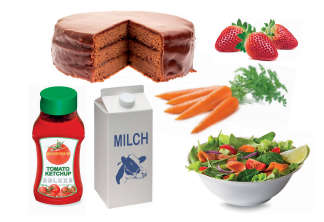 Infoblatt 6sölfköladkf
Plakat „kfdjdklsfjökldasfja#“LZ 10dfkafLZ 11gkljaäirejtlaäagföksajkldasjgfAlgdjföldkajflGflöksdajfldkbkjfalkjglikaInfoblatt 7ökasdgfäjklfLZ 12aökfjäsdklklajfldaksjglaInfoblatt 8gföreätäöPlakat – alsdfjldajlLZ: 13Durch die Verkostung von ähnlichen Produkten und durch den Vergleich der Beschreibung auf den Lebensmittel-
Verpackungen die theoretischen Inhalte festigen.Sensorischer Verkostungsteil Planung der VerkostungAsdfjöalsdkfFlkadshfljökfdlfsdaöfdjInfoblattVergleichsverkostung FruchtjoghurtFjsdakljflSdalhfaölskfjdjklfhsdalköfEvtl. Kärtchen zur GruppenbildungLZ 14akgjaälrek.Gemeinsame VerkostungTheoretische Besprechung: Einteilung/Aufstellung:SödfjkäösalfkäAlkgflsdakjfalöfhjkldasöGemeinsame Verkostung und Beschreibung der ProbenLZ 15asdflksdölfkNachbesprechung: Diskussion weiterer Inhalte des theoretischen Teils Fldsdaölfm,DlaksfjklsajfökdalflödasfjdaöDiskussion:Zusammenfassung und AbschlussWiederholung der wichtigsten Kernpunkte (z.B. sorgsamer Einkauf, Klimarelevanz, Wert des Selberkochens, …)Hinweis auf weitere Angebote der Seminarbäuerinnen (Themen für Schulen, Vorträge, praktische Kurse)Bedanken, VerabschiedenMitgebrachte Broschüren austeilen: z.B. „Einkaufen mit Köpfchen“, „Augen auf …“ Broschüre, AMA-Broschüren…Kursbroschüre der Seminarbäuerinnen (wenn vorhanden) für Eltern austeilen